Здоров'я кожної людини – це його багатство З метою пропаганди  здорового способу життя з 09.09. по  13.09.2019 року в  Росошанівському НВК проводився Олімпійський тиждень, який був присвячений темі: «Здоров'я кожної людини – це його багатство». Під час проведення тижня  робота вчителя фізичної культури, а також класних керівників була спрямована на:виховання в учнів ціннісної орієнтації на здоровий спосіб життя;покращення  здоров'я;придбання необхідних знань в області фізичної культури і спорту;залучення учнів  до систематичних занять фізичною культурою і  спортом;виховання  колективізму  і взаємодопомоги, дисциплінованості, сміливості, наполегливості, завзятості, витримки, спортивного  азарту,  взаємовиручки і підтримки.Серед учнів 1-4 класів відбулися «Веселі старти».
Весело, із азартом і завзяттям пройшли змагання з футболу 7-9 класи.
«Козацькі забави» відбулися для школярів 5-6 класів, де в запеклій боротьбі перемоги здобули учні 5 класу.
Також  учні 5-7  класів  змагалися в комбінованій естафеті «Старти надій».
Скільки радощів, гарного настрою, здоров'я, бадьорості отримали учні нашого закладу під час проведення Олімпійського тижня !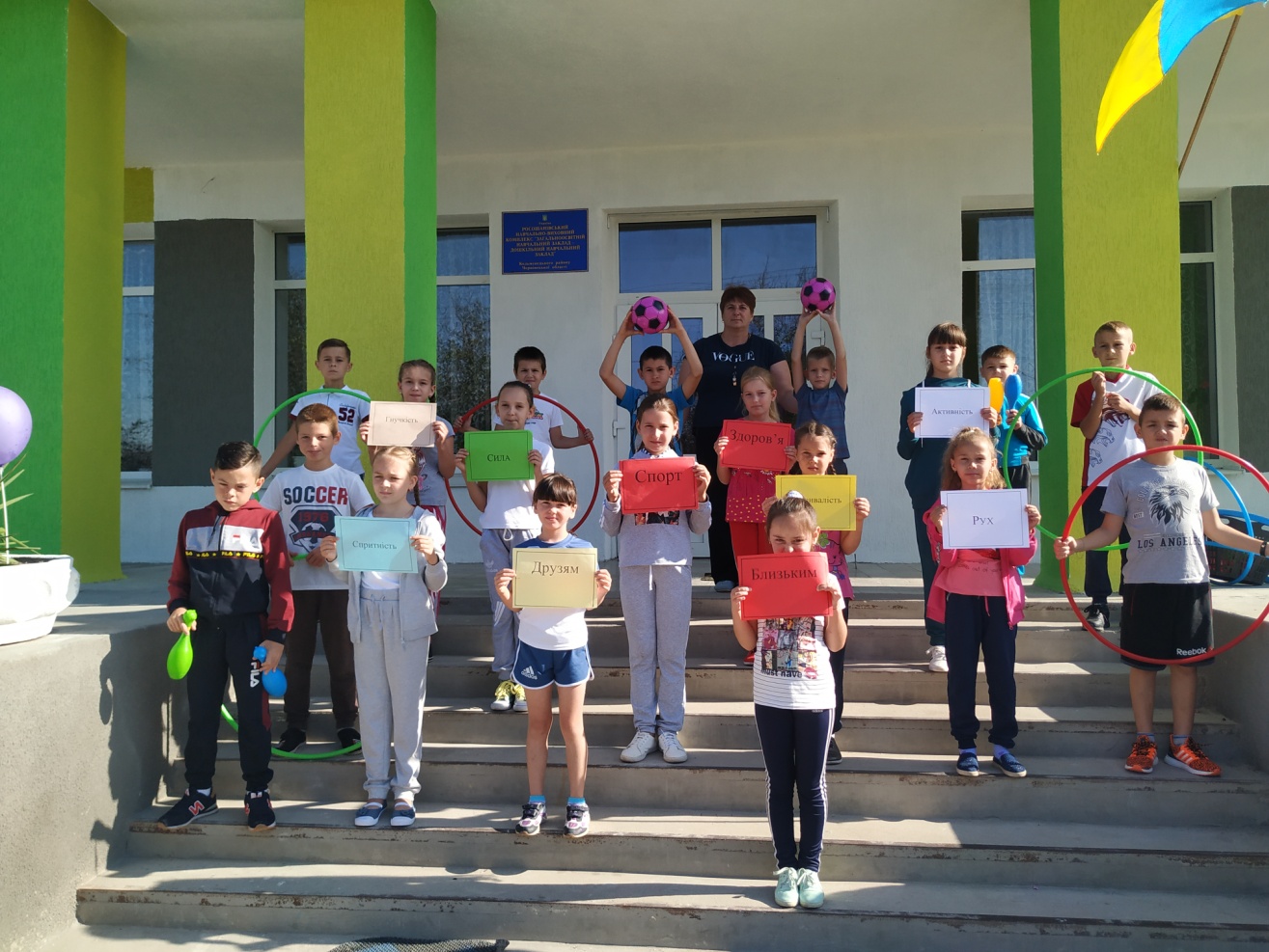 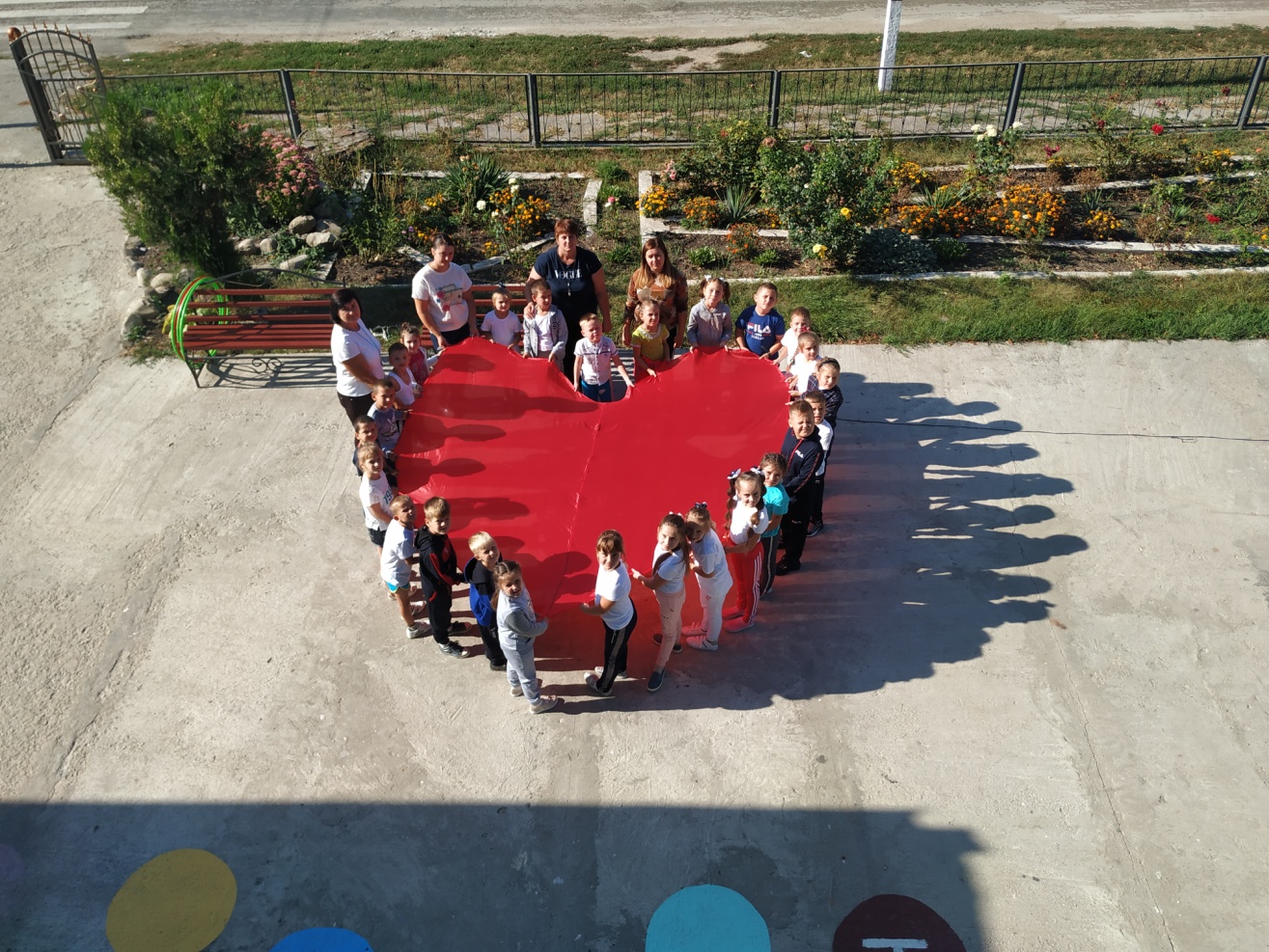 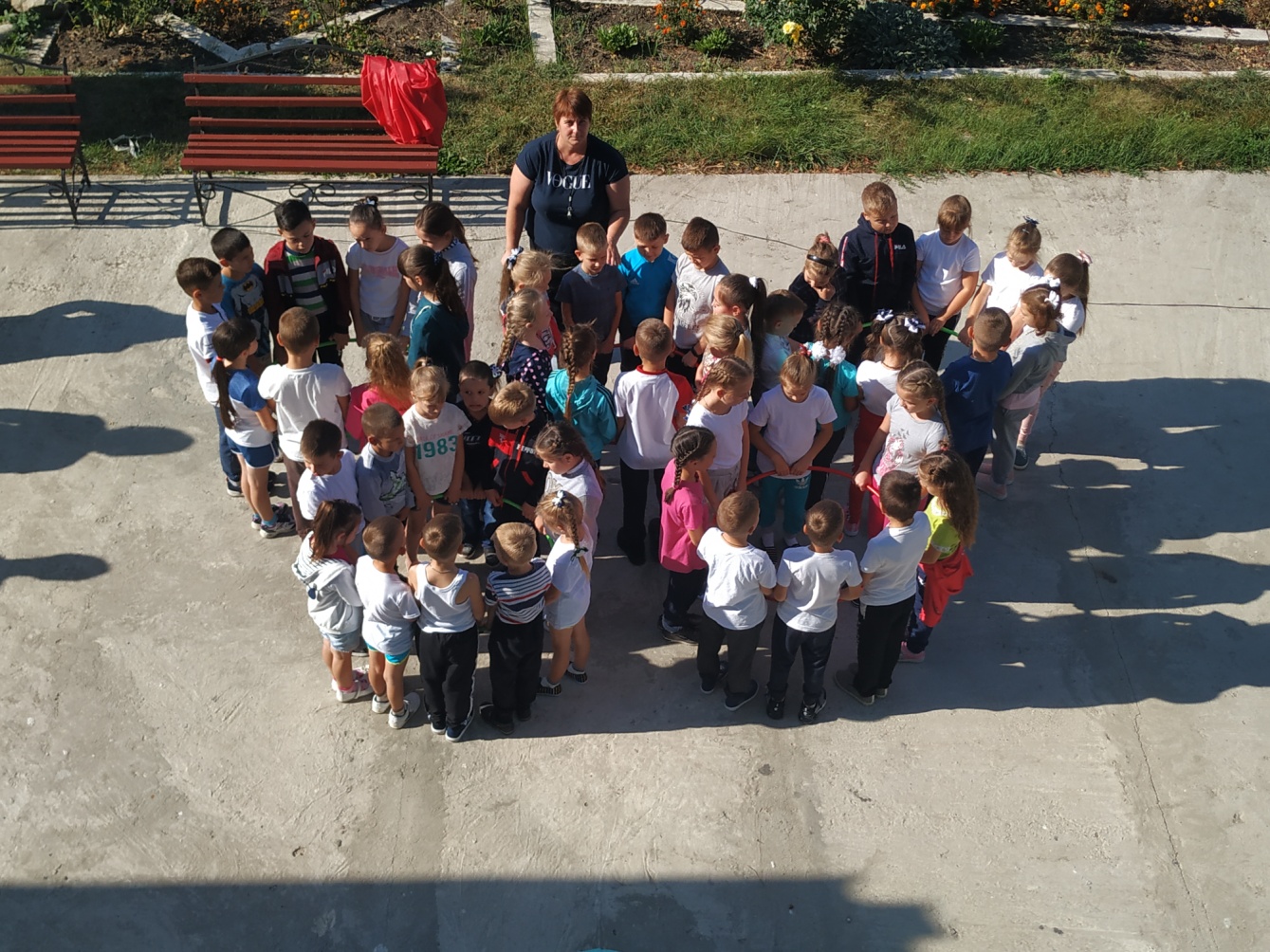 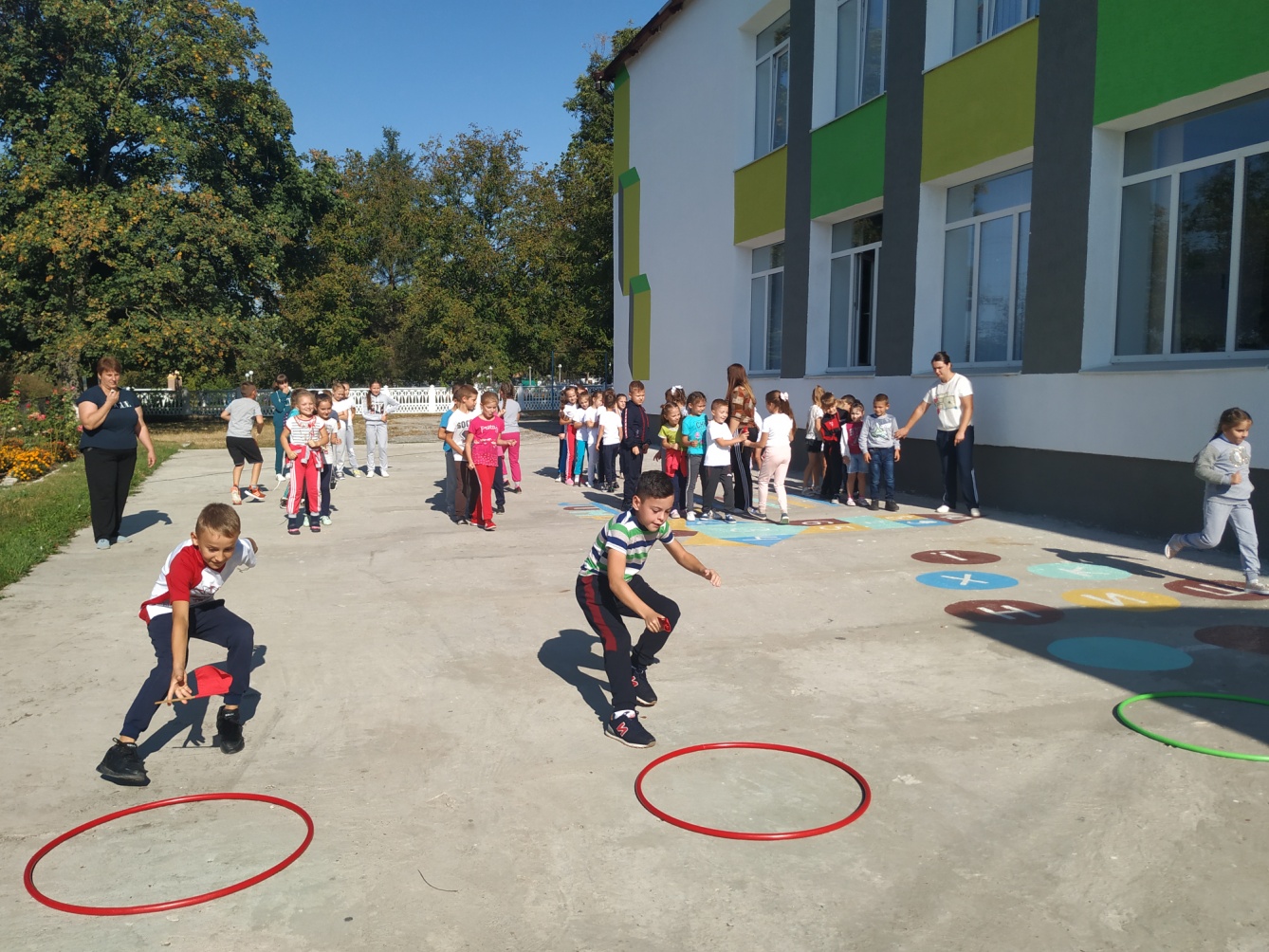 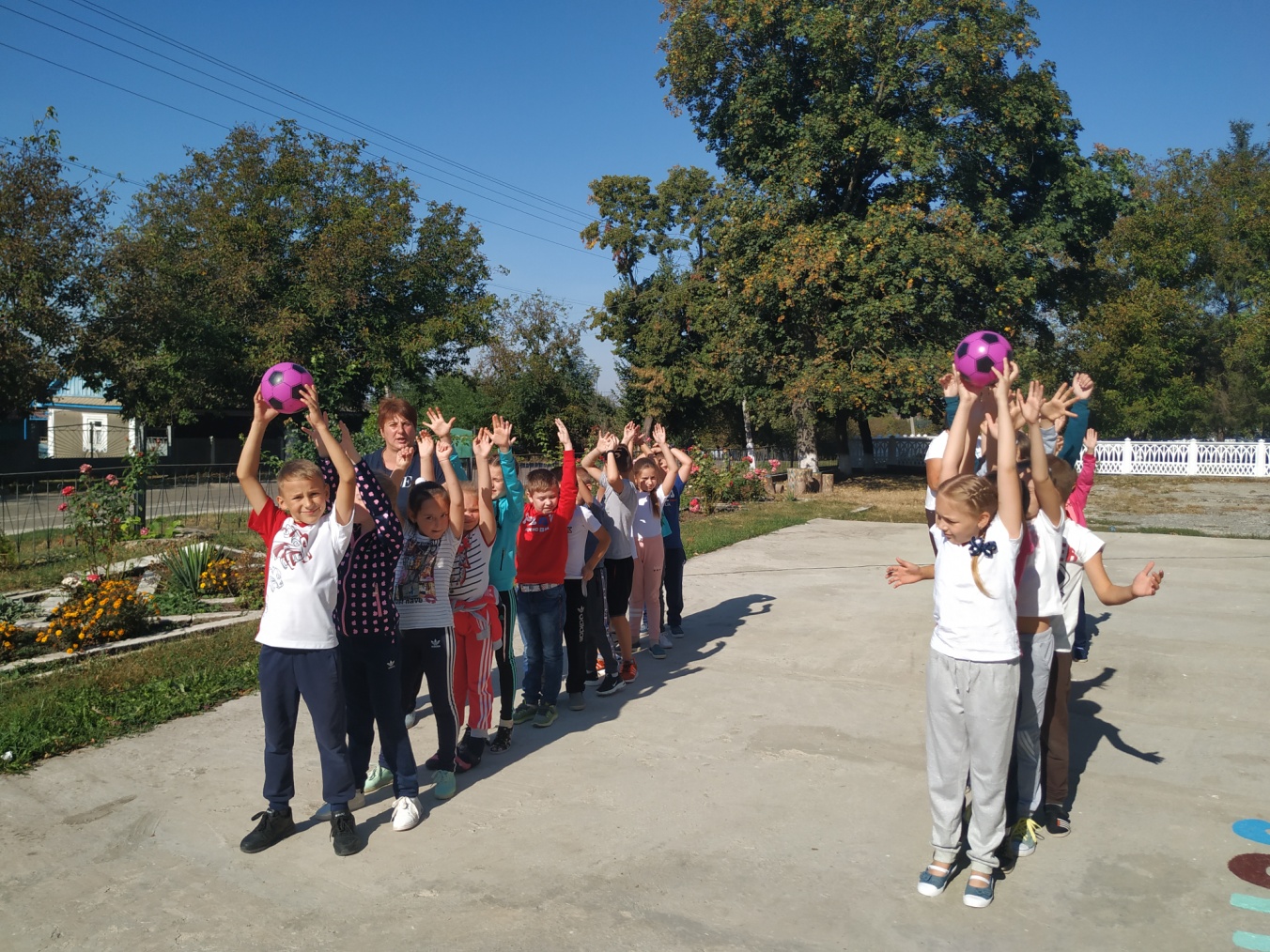 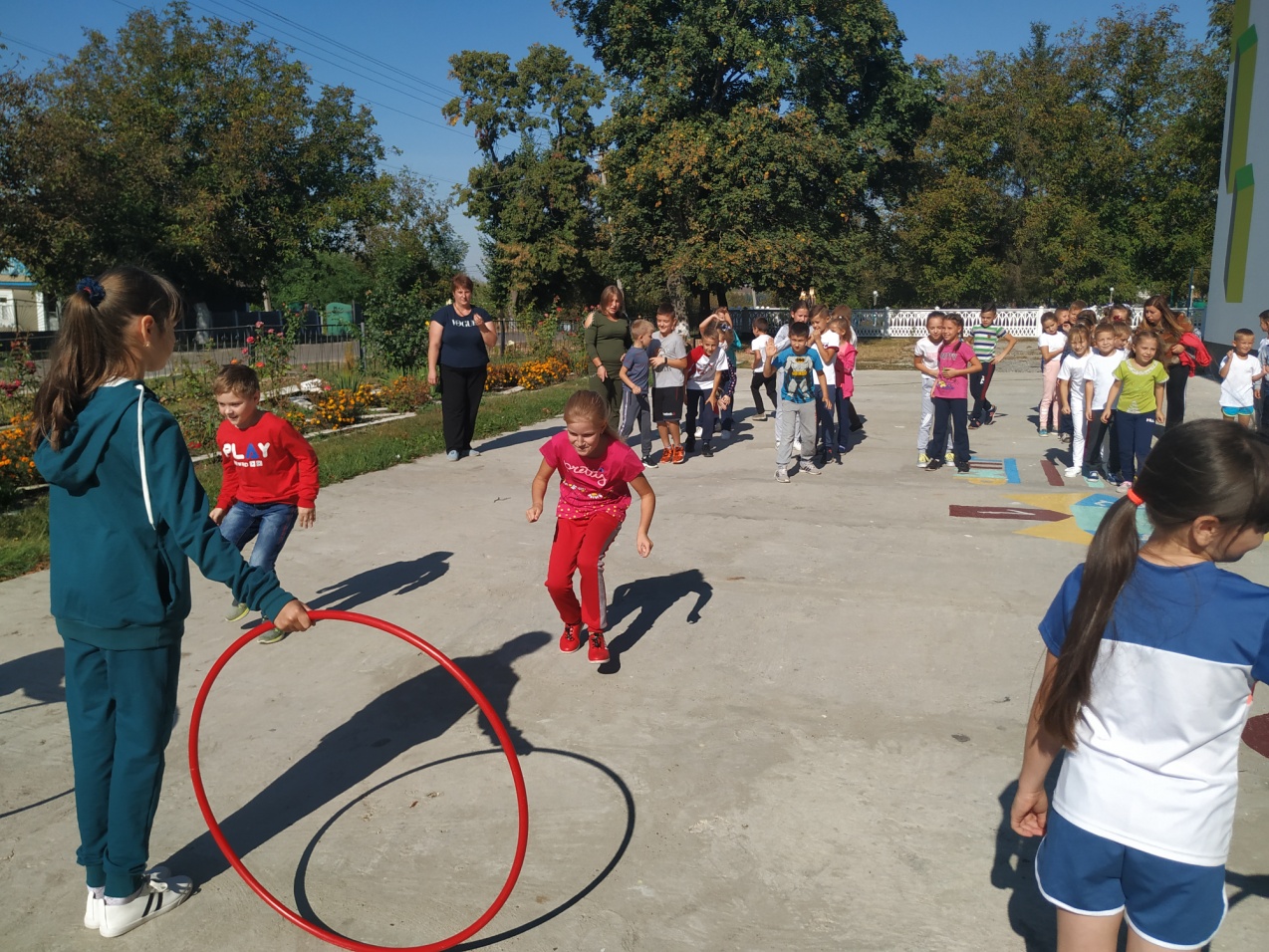 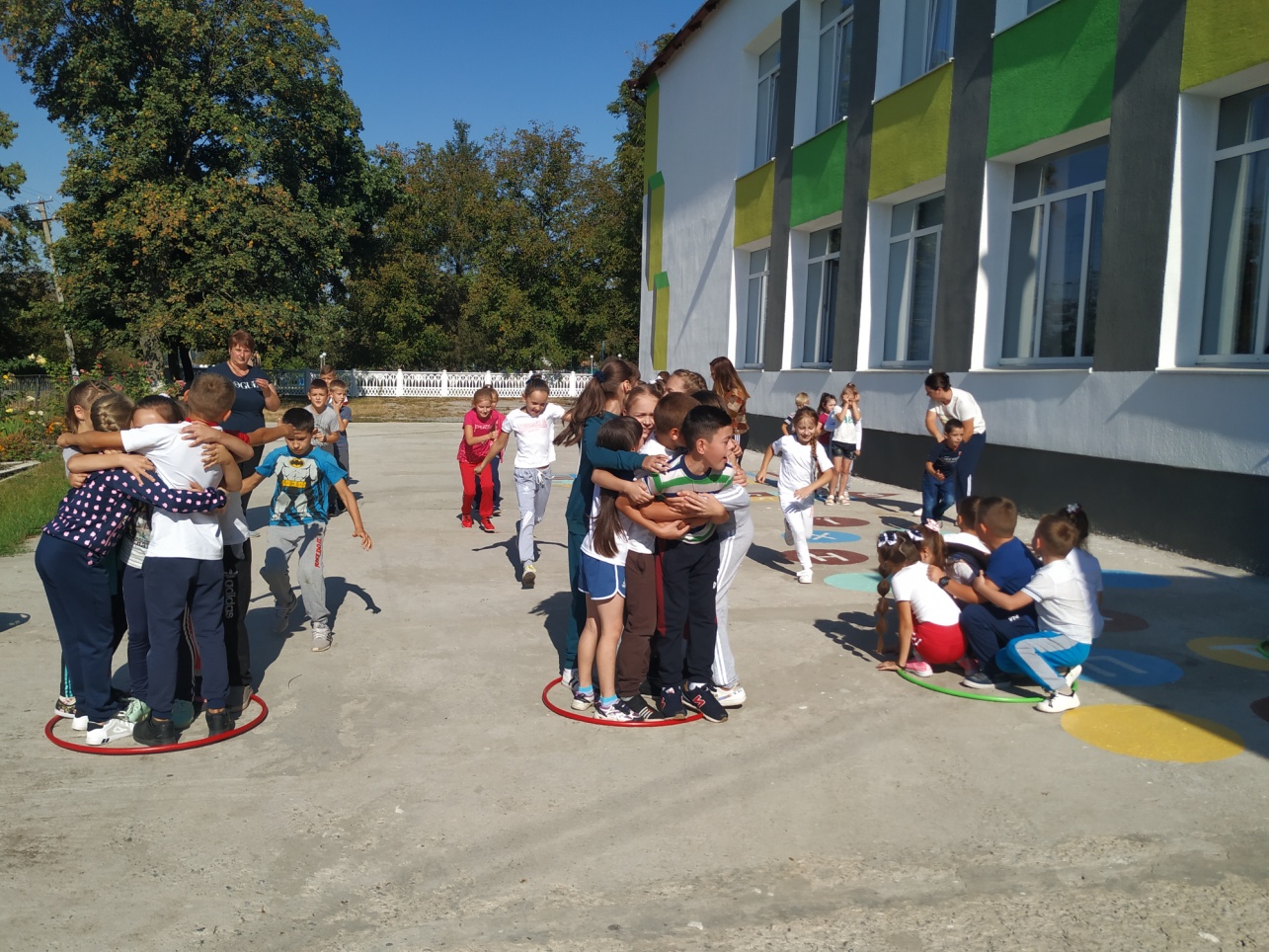 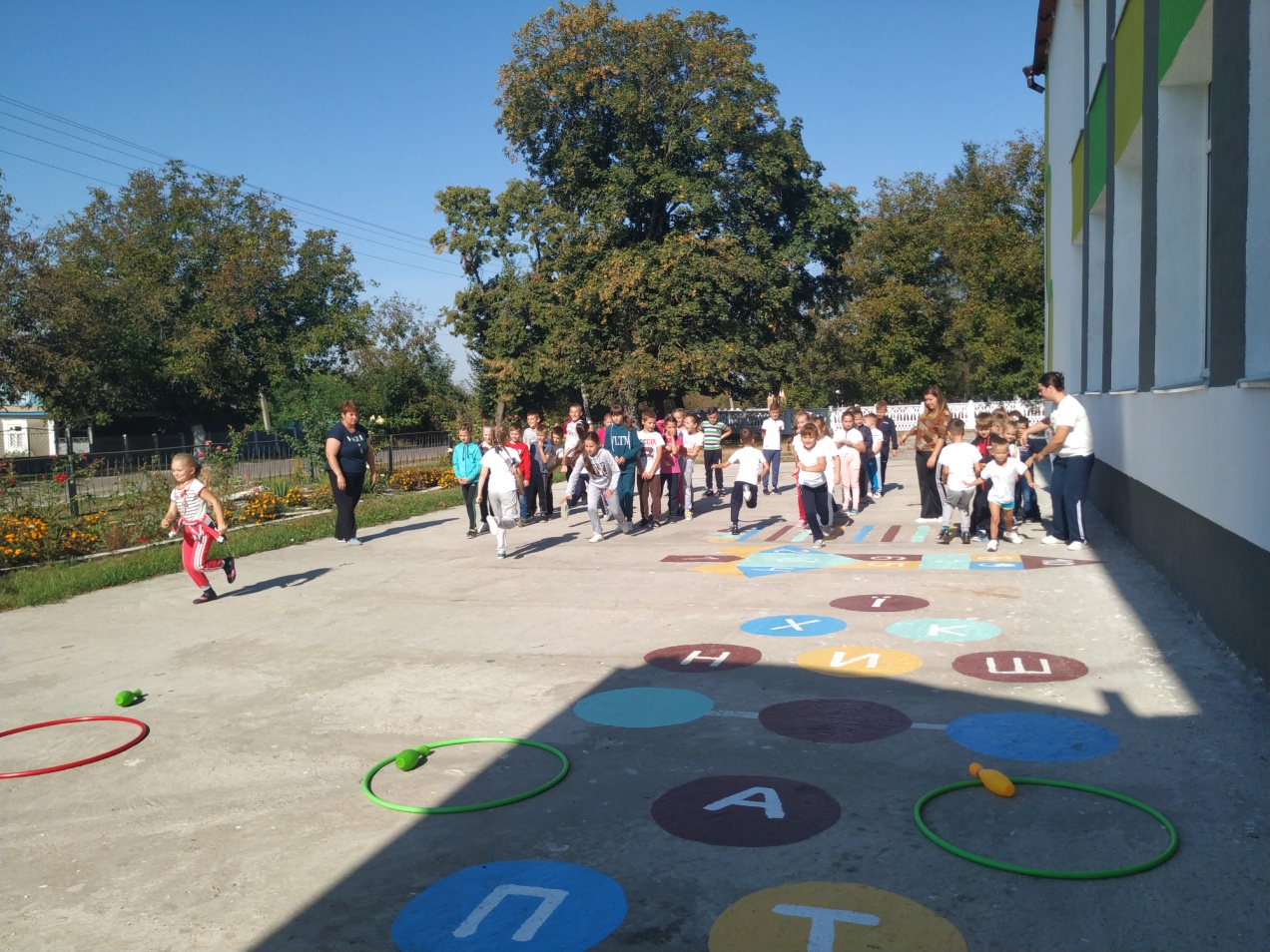 